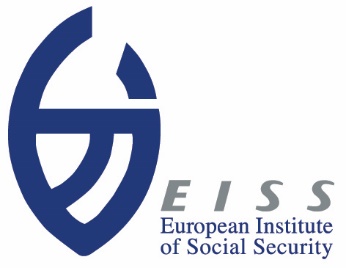 Young Researchers SchoolResearch Design and Methodology in Comparative Social SecurityApplication FilePersonal InformationResearch InformationRegistration Fee (indicate which is applicable)	EISS member: €790	Standard fee: 	€950Invoice InformationIn partnership with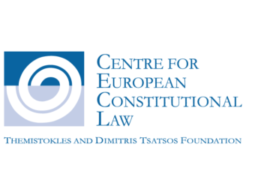 Last NameFirst NameDate of BirthEmail AddressUniversity/InstitutionDepartmentAddressCityCountryPhD Title / Research SubjectPromotorStart of PhD / Research You will receive an invitation to pay the registration fee if you are admitted to the training programme.Please provide the details that should be included on the invoice (if applicable).You will receive an invitation to pay the registration fee if you are admitted to the training programme.Please provide the details that should be included on the invoice (if applicable).Name InstitutionContact PersonVAT-number InstitutionFull Address